Ո Ր Ո Շ ՈՒ Մ
07 դեկտեմբերի 2022 թվականի   N 885 ՎԱՆԱՁՈՐ ՀԱՄԱՅՆՔԻ ՂԵԿԱՎԱՐԻ 26 ՀՈՒԼԻՍԻ 2012 ԹՎԱԿԱՆԻ ԹԻՎ 755-Ա ՈՐՈՇՈՒՄԸ ՈՒԺԸ ԿՈՐՑՐԱԾ ՃԱՆԱՉԵԼՈՒ ՄԱՍԻՆ  Հիմք ընդունելով Վանիկ Արամայիսի Ղուբաթյանի դիմումը, ղեկավարվելով «Տեղական ինքնակառավարման մասին» ՀՀ օրենքի 35-րդ հոդվածի 1-ին մասի 24-րդ կետով և «Նորմատիվ իրավական ակտերի մասին» ՀՀ օրենքի 37-րդ հոդվածով` որոշում եմ. 1. Ուժը կորցրած ճանաչել Վանաձոր համայնքի ղեկավարի 26 հուլիսի 2012 թվականի «Վանիկ Ղուբաթյանին հողամաս տրամադրելու մասին» թիվ 755-Ա որոշումը՝ 03.08.2012թ. համայնքային սեփականություն հանդիսացող հողամասի կառուցապատման իրավունքի տրամադրելու մասին (մրցույթով) թիվ 159 պայմանագիրը համարելով լուծված: ՀԱՄԱՅՆՔԻ ՂԵԿԱՎԱՐԻՊԱՇՏՈՆԱԿԱՏԱՐ`     ԱՐԿԱԴԻ ՓԵԼԵՇՅԱՆՃիշտ է՝ԱՇԽԱՏԱԿԱԶՄԻ  ՔԱՐՏՈՒՂԱՐԻ ԺԱՄԱՆԱԿԱՎՈՐ ՊԱՇՏՈՆԱԿԱՏԱՐ					Հ.ՎԻՐԱԲՅԱՆ
ՀԱՅԱՍՏԱՆԻ ՀԱՆՐԱՊԵՏՈՒԹՅԱՆ ՎԱՆԱՁՈՐ ՀԱՄԱՅՆՔԻ ՂԵԿԱՎԱՐ
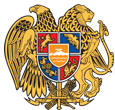 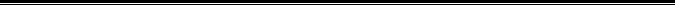 Հայաստանի Հանրապետության Լոռու մարզի Վանաձոր համայնք
Ք. Վանաձոր, Տիգրան Մեծի 22, Ֆաքս 0322 22250, Հեռ. 060 650044, 060 650040 vanadzor.lori@mta.gov.am, info@vanadzor.am